Contact:  Sharon Cordero, Administrative Assistant					Telephone:  (978) 772-4627 x300			FOR IMMEDIATE RELEASEEmail:  office@loavesfishespantry.orgLoaves & Fishes 6th AnnualFundraiser Golf TournamentRaises $9,200The Loaves & Fishes 6th Annual Golf Tournament, which took place on June 10 at Shaker Hills Country Club, was co-sponsored by Catania Oils (Ayer) and Wilson Brothers HVAC, Inc. (Pepperell).  We had a great turnout, lots of fun, and we raised more than $9,200.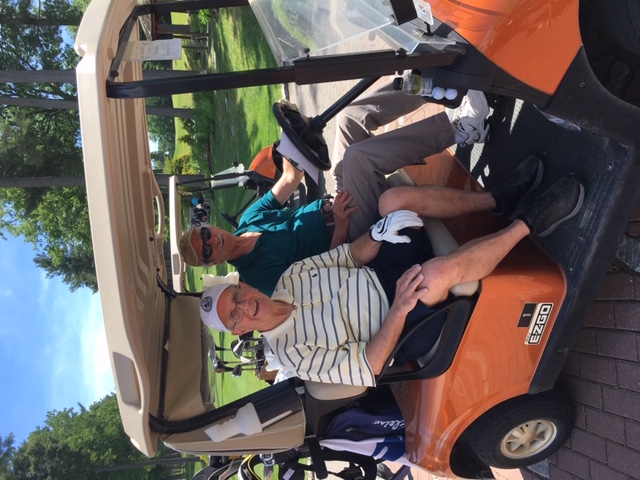 100% of the net proceeds from the tournament goes directly to the Loaves & Fishes Food Pantry which exists as a mission to provide nutritious food in an atmosphere of kindness and respect to residents of Ayer, Devens, Dunstable, Groton, Harvard, Littleton and Shirley.In addition to the co-sponsors, the following companies and individuals provided sponsorships:  Acton Toyota (which sponsored the Hole-in-One contests), Epic Enterprises, Inc., Main Street Bank, Enterprise Bank, Rich & Edie Baker,  Great Road Farm & Garden, , Dunkin’ Donuts (Ayer), Robert C. Alario, CPA, PC, Law Office of Aleta Manugian , Kimball Farms,  Catalano Enterprises, Reddy Family Dental, Spavia Day Spa (Littleton), The Lexvest Group, Rev. Peter Quinn, MRM Associates, Avidia Bank, State Senator Jamie Eldridge, Alexander Advisors, LLC, Wes & Madeleine Baker, United Steel Workers of America—Local 0506 (Bemis Associates), Rollstone Bank & Trust, Harvard Outdoor Power Equipment, Moison Ace Hardware, UBS Financial Services, Inc., Connie Sullivan, Attorney-At-Law, and the Blackley Family Foundation.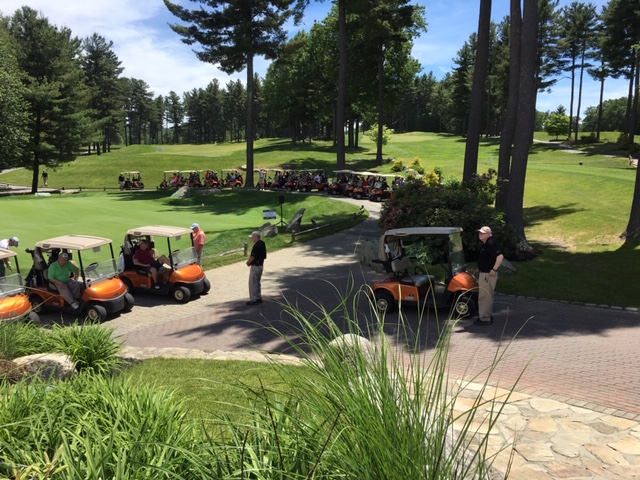 Donors who contributed raffle items or auction items included: The Groton Inn, The New England Patriots, The Boston Celtics, Main Street Bank, Wilson Brothers, Title Boxing Club, Loyal Companion, D’Ambrosio Eye Care, Colonial Spirits, Flowers by Stella, Wok-‘N- Roll, The Lexvest Group, The Billiards Café, The Cottage Restaurant, The Vineyard, Filho’s Cucina, The Boston Red Sox, Westford Wine & Spirits, Taka Restaurant, David Cook, Country Butcher & Deli, Groton Market, Lavendar, Bodylines Pilates, Shawn Campbell, Gibbet Hill Grill, Indigo, Joanne Ouellette & Kathy Raftery, The Notch Hostel, Tavern in the Square, O’Neil Cinemas, Hair Cuttery, Starbucks, Anthony’s Coal Fired Pizza, Catania Oils, Jack O’Lantern, Lowell Spinners, Denise & Kevin Boyd, Great Road Farm & Garden, Stan & Michelle Swearingen, The Lexvest Group, and SoVital Fitness Studios.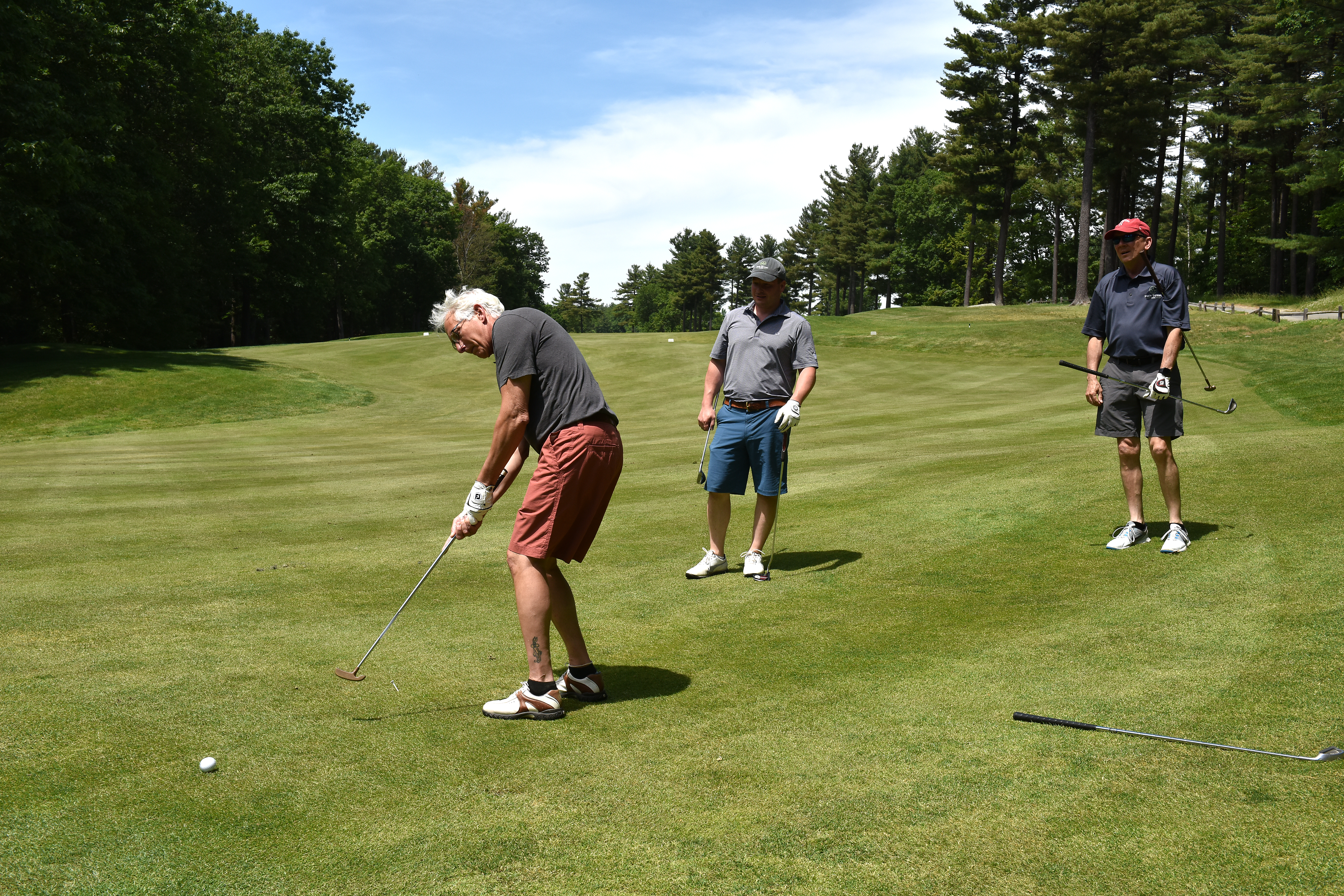 Special thanks to Joanne Ouellette and her crew of volunteers who helped make the entire event run so smoothly.To the Loaves & Fishes community, Thank You for your continued and generous support.Jim HanlonTournament Coordinator